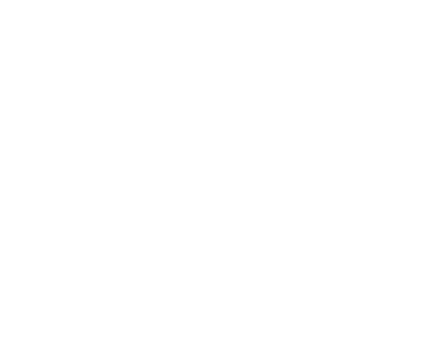 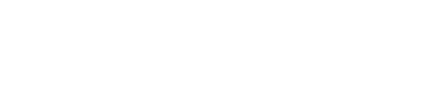 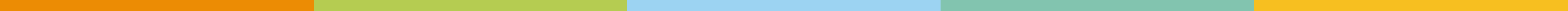 What is a complaint?A complaint is where dissatisfaction is expressed about a service, and we have been unable to remedy the situation to a customer or parties’ satisfaction.Making a complaintA complaint can be raised within 6 months of the occurrence which is being complained about in the following ways:Completing a complaint form and handing it in at the YMCA Newark and Sherwood Reception By email or letter to BRC.Reception@ymcarhg.org or YMCA Robin Hood Group, 16 St James’s Street, Nottingham NG1 6FGVerbally to a staff member who will assist in completing the complaints form by calling 01636 233 125 Stage 1: Complaint  We will respond within:Stage 2: Appeal against the decision  A review of the decision of will be taken by a member of the YMCA Robin Hood Group Senior Leadership Team or other appointed person who was not involved in the original decision.Timeline of appeal against decision: 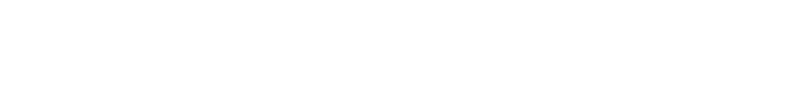 Time Frame Action 5 Working DaysWe will acknowledge receipt of the complaint.We will then arrange to meet with the complainant (where appropriate) to review the complaint and gather further information.10 Working DaysWe will write to the complainant setting out our findings and if necessary, offering resolution.Time Frame Action 5 Working DaysWe will acknowledge receipt of the appeal. The officer hearing the appeal will arrange to meet with the complainant (where appropriate) to understand the grounds for the appeal. 20 Working DaysWe will write to the complainant setting out our findings and if necessary, offering resolution. Name:Address:Complaint: Staff:     Building Maintenance:       Hospitality:Support:       Quality of Service:        Customers: Other:Details of Complaint:Date:Signed: